«Единый день мужества».15 февраля исполнилось 30 лет вывода войск из Афганистана. 30 лет как наши бойцы выполнили свой интернациональный долг. Не все вернулись с той войны и наш долг помнить об этом подвиге всегда! Наша школа не осталась в стороне от мероприятий, посвящённой этой дате и провела «Единый день мужества». На классных часах говорили о подвиге наших бойцов, о любви к своей Родине и о гражданском долге перед ней каждого из нас. Память погибших, почтили минутой молчания.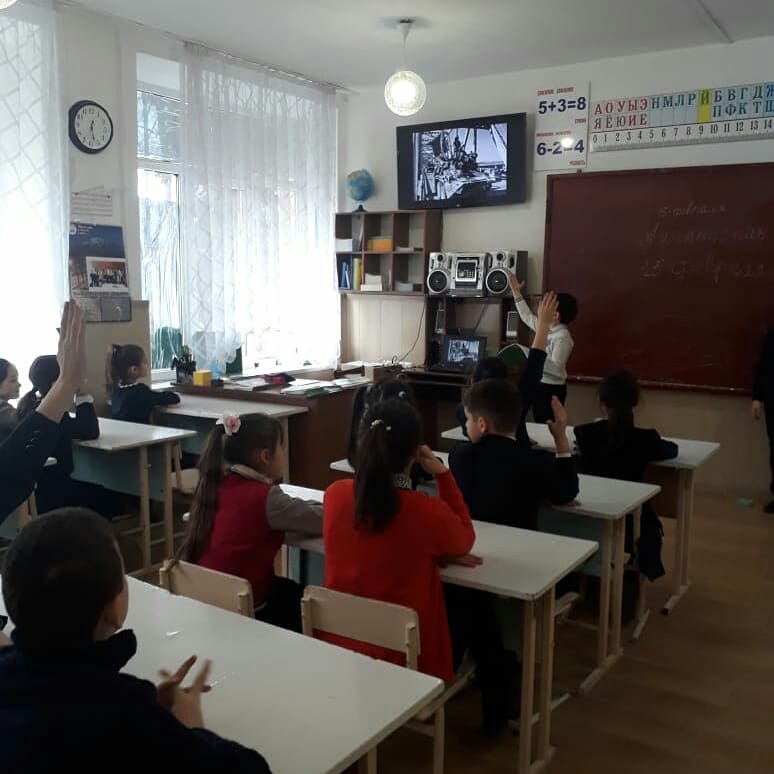 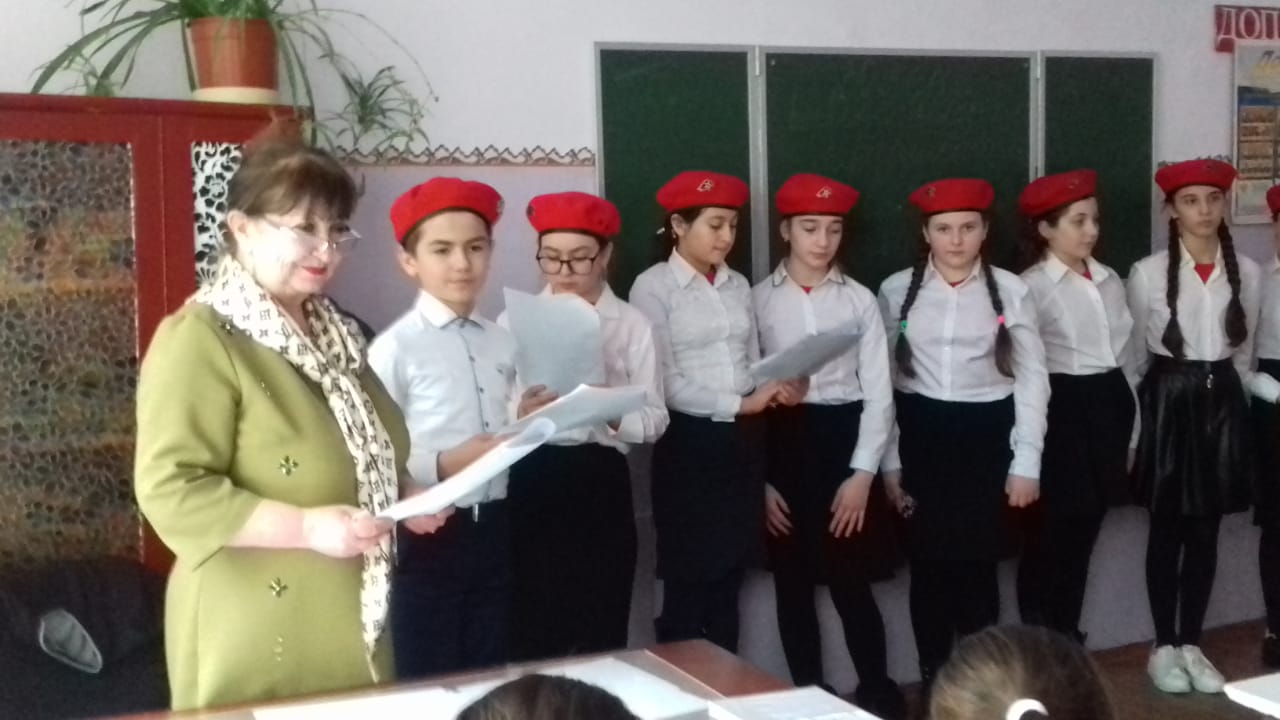 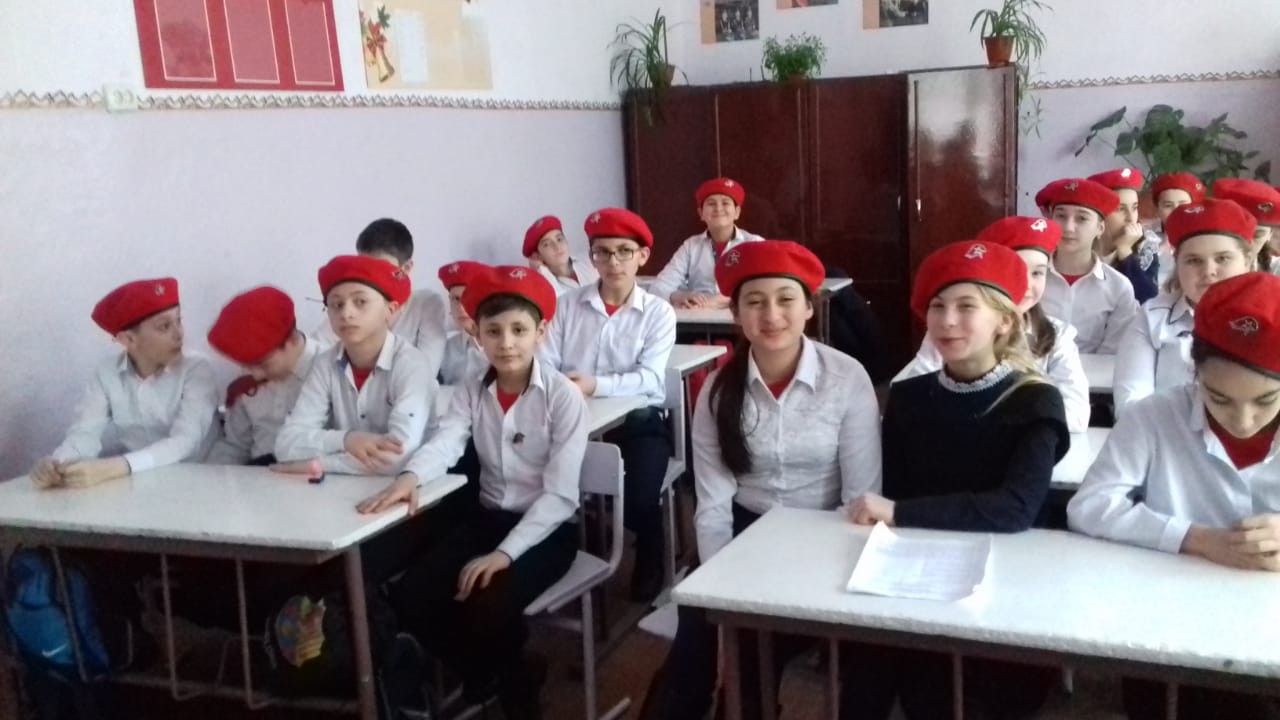 